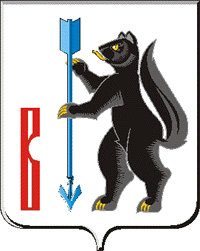 ГЛАВАГОРОДСКОГО ОКРУГА ВЕРХОТУРСКИЙП О С Т А Н О В Л Е Н И Еот 24.05.2013г. № 42г. ВерхотурьеОб утверждении Порядка проведения антикоррупционной экспертизы муниципальных нормативных правовых актов и проектов муниципальных нормативных правовых актов органами местного самоуправления городского округа Верхотурский	В соответствии с пунктом 3 части 1 статьи 3 Федерального закона от 17 июля 2009 года № 172-ФЗ «об антикоррупционной экспертизе нормативных правовых актов и проектов нормативных правовых актов», постановлением Правительства Российской Федерации от 26.02.2010 № 96 «Об антикоррупционной экспертизе нормативных правовых актов и проектов нормативных правовых актов», руководствуясь статьей 25 Устава городского округа Верхотурский,ПОСТАНОВЛЯЮ:	1.Утвердить Порядок проведения антикоррупционной экспертизы муниципальных нормативных правовых актов и проектов муниципальных нормативных правовых актов органами местного самоуправления городского округа Верхотурский (прилагается).	2.Опубликовать настоящее постановление в газете «Верхотурская неделя» и разместить на официальном сайте городского округа Верхотурский.	3.Контроль исполнения настоящего постановления оставляю за собой.Главагородского округа Верхотурский						А.Г. Лиханов УТВЕРЖДЕН:постановлением главыгородского округа Верхотурскийот 24.06. 2013г. № 42 «Об утверждении Порядка проведенияантикоррупционной экспертизы муниципальныхнормативных правовых актов и проектовмуниципальных нормативных правовых актоворганами местного самоуправлениягородского округа Верхотурский»Порядок проведения антикоррупционной экспертизымуниципальных нормативных правовых актови проектов муниципальных нормативных правовых актоворганами местного самоуправления городского округа Верхотурский1.Общие положения1.1.Настоящий Порядок проведения антикоррупционной экспертизы муниципальных нормативных правовых актов и проектов муниципальных нормативных правовых актов органами местного самоуправления городского округа Верхотурский (далее – Порядок) разработан в соответствии с Конституцией Российской Федерации, Федеральным законом от 25 декабря 2008 года № 273-ФЗ «О противодействии коррупции», Федеральным законом от 17 июля 2009 года № 172-ФЗ «об антикоррупционной экспертизе нормативных правовых актов и проектов нормативных правовых актов», постановлением Правительства Российской Федерации от 26.02.2010 № 96 «Об антикоррупционной экспертизе нормативных правовых актов и проектов нормативных правовых актов» (далее – постановление Правительства Российской Федерации № 96).	1.2.Настоящий Порядок определяет процедуру проведения антикоррупционной экспертизы муниципальных нормативных правовых актов (далее – правовые акты) и проектов муниципальных нормативных правовых актов (далее – проекты правовых актов) органами местного самоуправления городского округа Верхотурский (далее – органы местного самоуправления).	1.3.Антикоррупционная экспертиза правовых актов и проектов правовых актов органов местного самоуправления проводится рабочей группой по проверки коррупциогенности муниципальных нормативных правовых актов и проектов муниципальных нормативных правовых актов органов местного самоуправления городского округа Верхотурский согласно Методике проведения антикоррупционной экспертизы нормативных правовых актов и их проектов, утвержденной постановлением главы городского округа Верхотурский от 04.03.2009 № 6 «О создании рабочей группы по проверке коррупциогенности нормативных правовых актов органов местного самоуправления городского округа Верхотурский».2.Порядок проведения антикоррупционной экспертизы правовых актови проектов правовых актов2.1.Антикоррупционная экспертиза правовых актов и проектов правовых актов органов местного самоуправления проводится при проведении их правовой экспертизы.	2.2.Не проводится антикоррупционная экспертиза отмененных или признанных утратившими силу правовых актов, а также правовых актов, в отношении которых проводилась антикоррупционная экспертиза, если в дальнейшем в эти акты не вносились изменения.	2.3.Срок проведения антикоррупционной экспертизы:	правовых актов до 5 рабочих дней;	проектов правовых актов до 5 рабочих дней.	2.4.По результатам антикоррупционной экспертизы правовых актов и проектов правовых актов органов местного самоуправления составляется заключение в соответствии с приложением к настоящему Порядку.	2.5.Заключение носит рекомендательный характер и подлежит обязательному рассмотрению.	2.6.Проекты правовых актов, содержащие коррупционные факторы, подлежат доработке и повторной антикоррупционной экспертизе.	2.7.В случае возникновения разногласий, возникающих при оценке указанных в заключении коррупциогенных факторов, разрешаются 	путем создания рабочей группы?	путем привлечения независимых экспертов?	2.8.Повторная антикоррупционная экспертиза проектов правовых актов проводится в соответствии с настоящим Порядком.3.Независимая антикоррупционная экспертиза правовых актови проектов правовых актов	3.1.Независимая антикоррупционная экспертиза проводится юридическими лицами и физическими лицами, аккредитованными Министерством юстиции Российской Федерации в качестве независимых экспертов антикоррупционной экспертизы нормативных правовых актов и проектов нормативных правовых актов, в соответствии с методикой в порядке, установленном Правилами проведения антикоррупционной экспертизы нормативных правовых актов и проектов нормативных правовых актов, утвержденными постановлением Правительства Российской Федерации № 96 (далее - Правила).	3.2.Финансирование расходов на проведение независимой антикоррупционной экспертизы осуществляется ее инициатором за счет собственных средств.	3.3.Заключение, составленное по результатам независимой антикоррупционной экспертизы, направляется в орган местного самоуправления по почте, в виде электронного документа по электронной почте или иным доступным способом.	3.4.Заключение по результатам независимой антикоррупционной экспертизы носит рекомендательный характер и подлежит обязательному рассмотрению органом местного самоуправления, которому оно направлено, в тридцатидневный срок со дня его получения. По результатам рассмотрения гражданину или организации, проводившим независимую экспертизу, направляется мотивированный ответ.Приложение к ПорядкуЗаключениео проведении антикоррупционной экспертизы муниципального нормативного правового акта (проекта муниципального нормативного правового акта)от «____»________20___г.							№ _______Рабочей группой по проверке коррупциогенности муниципальных нормативных правовых актов и проектов муниципальных нормативных правовых актов органов местного самоуправления городского округа Верхотурский в соответствии с частями 3 и 4 статьи 3 Федерального закона от 17 июля 2009 года № 172-ФЗ «об антикоррупционной экспертизе нормативных правовых актов и проектов нормативных правовых актов», статьей 6 Федерального закона от 25 декабря 2008 года № 273-ФЗ «О противодействии коррупции», и пунктом 2 Правил проведения антикоррупционной экспертизы нормативных правовых актов и проектов нормативных правовых актов, утвержденных постановлением Правительства Российской Федерации от 26.02.2010 № 96 «Об антикоррупционной экспертизе нормативных правовых актов и проектов нормативных правовых актов», проведена антикоррупционная экспертиза ______________________________________________________________________________________________________________________________________________________________________________________________________________________________________(реквизиты (наименование) муниципального нормативного правового актаили проекта нормативного правового акта)в целях выявления в нем коррупциогенных факторов и их последующего устранения.	Вариант 1:	В представленном __________________________________________________________________________________________________________________________________________(реквизиты (наименование) муниципального нормативного правового актаили проекта нормативного правового акта)коррупциогенные факторы не выявлены.	Вариант 2:В представленном __________________________________________________________________________________________________________________________________________(реквизиты (наименование) муниципального нормативного правового актаили проекта нормативного правового акта)выявлены следующие коррупциогенные факторы: ____________________________________________________________________________________________________________________(отражаются все положения правового акта (или проекта правового акта), в котором выявлены коррупциогенные факторы, с указанием его структурных единиц (разделов, глав, статей, частей, пунктов, подпунктов, абзацев) и соответствующих коррупциогенных факторов со ссылкой на положения методики, утвержденной постановление Правительства Российской Федерации № 96)	В целях устранения выявленных коррупциогенных факторов предлагается ________________________________________________________________________________________________________________________________________________________________(указать способ устранения коррупциогенных факторов: исключение из текста документа, изложение его в другой редакции, внесение иных изменений в текст рассматриваемого документа либо в иной документ или иной способ)Председатель рабочей группы (независимый эксперт)								_____________	_____________								 (подпись)		(расшифровка подписи)